
Администрация городского округа Самара

Самарский национальный исследовательский университет 
имени академика С.П. Королева
(Самарский университет)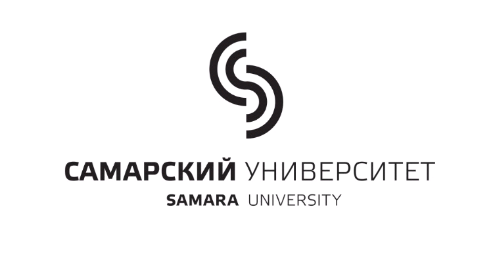 Стратегическая сессия
Устойчивое развитие экономики городского округа Самара 
и повышение ее конкурентоспособности27 апреля 2022 годаСамара 2022Цель стратегической сессии «Устойчивое развитие экономики городского округа Самара и повышение ее конкурентоспособности» – презентация и обсуждение предложений по корректировке и актуализации Стратегии комплексного развития городского округа Самара на период до 2025 года. Участники сессии: Администрация городского округа Самара, Правительство Самарской области, Ассоциация «Союз работодателей Самарской области», Клуб директоров Самарской области, руководители крупных, средних и малых предприятий, ученые ведущих университетов, представители институтов развития Самарской области, финансовых организаций, а также активные граждане.Время проведения сессии: 27 апреля 2022 г., 1000 – 1500Адрес проведения сессии: Точка кипения Самарского университета, Московское шоссе, 34, корпус 15 Модераторы:ГЕРАСЬКИН Михаил Иванович – д.э.н., профессор, зав. кафедрой математических методов в экономикеТЮКАВКИН Николай Михайлович – д.э.н., профессор, зав. кафедрой управления инновациямиОтветственные секретари:Анисимова В.Ю. – к.э.н., доцент кафедры управления инновациями.Орлова К.Ю. – к.э.н., старший преподаватель кафедры математических методов в экономике.Сессия проводится в рамках научно-исследовательской работы «Корректировка и актуализация Стратегии комплексного развития городского округа Самара на период до 2025 года».ПРОГРАММА СЕССИИ 10:00 – 10:15 Вступительная частьПриветственное слово ректора:БОГАТЫРЕВ Владимир Дмитриевич – доктор экономических наук, профессор, ректор Самарского университета, руководитель научно-исследовательской работы;10:15 – 12:00 ВыступленияАналитический обзор и ключевые проблемы экономического развития городского округа Самара (2015-2020 гг.), SWOT-анализДокладчик: Ростова Е.П., д.э.н., доцент Содокладчики:Тюкавкин Н.М., д.э.н., профессор – Проблемы инновационной деятельности в городском округе СамараКулаков Г.А., д.т.н., профессор – Проблемы изобретательства и предпринимательства в городском округе СамараСкивко М.О., PhD – Проблемы развития креативных индустрий в в городском округе Самара Названова Л.Н., руководитель департамента развития предпринимательства министерства экономического развития и инвестиций Самарской области – Проблемы развития малого бизнеса в Самарской областиЦели, задачи и приоритеты устойчивого развития и повышения конкурентоспособности городского округа Самара на период до 2025 годаДокладчик: Гераськин М.И., д.э.н., профессор 12:00 – 12:45 ПерерывНаучные фильмы, фильмы об университете для дистанционных участников12:45 – 15:00 ДискуссияВыступления представителей власти и экспертного сообщества:ЗОТОВ Владислав Иванович – заместитель главы городского округа Самара – руководитель Департамента экономического развития, инвестиций и торговлиПредставители Правительства Самарской областиПредставители Ассоциации «Союз работодателей Самарской области»Ведущие ученые университетов региона, в том числе:Хмелева Г.А. – д.э.н., профессор, заведующая кафедрой мировой экономики Самарского государственного экономического университетаРамзаев В.М. – д.э.н., профессор, первый проректор – проректор по науке и экономическому развитию Международного института рынкаБердников В.А. – д.э.н., профессор Поволжского государственного университета сервисаПредставители предпринимательского сообщества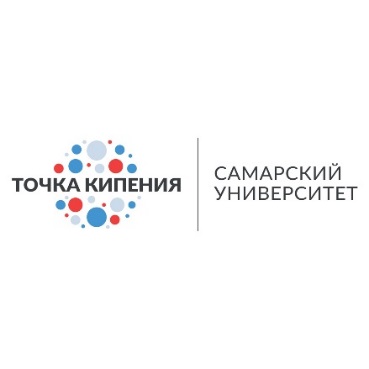 Стратегическая сессия проводится 
в очно-дистанционном формате
на базе Точки кипения
Самарского университета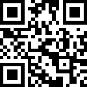 Стратегия городского округа Самара до 2025 годаhttp://2025samara.ru/